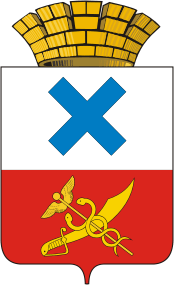 ПОСТАНОВЛЕНИЕ главы Муниципального образованиягород Ирбитот 12 марта 2020 года  № 44-ПГг. Ирбит	Об утверждении Плана организационных санитарно-противоэпидемических (профилактических) мероприятий по предупреждению завоза и распространения новой коронавирусной инфекции, вызванной 2019-nCoV на территории Муниципального образования город ИрбитВ соответствии с требованиями Федерального закона от 30.03.1999 года № 52-ФЗ «О санитарно-эпидемиологическом благополучии населения»,  постановлением Главного государственного санитарного врача Российской Федерации от 24.01.2020 года №2 «О дополнительных мероприятиях по недопущению завоза и распространения новой коронавирусной инфекции, вызванной 2019-nCoV», в целях недопущения распространения новой коронавирусной инфекции, вызванной 2019-nCoV на территории Муниципального образования город Ирбит, руководствуясь Уставом Муниципального образования город ИрбитПОСТАНОВЛЯЮ:1. Утвердить План организационных санитарно-противоэпидемических (профилактических) мероприятий по предупреждению завоза и распространения новой коронавирусной инфекции, вызванной 2019-nCoV на территории Муниципального образования город Ирбит (прилагается).2. Настоящее постановление разместить на официальном сайте администрации Муниципального образования город Ирбит.3. Контроль за исполнением настоящего постановления возложить на первого заместителя главы Муниципального образования город Ирбит               С.С. Лобанова.Глава Муниципального образования город Ирбит                                                                      Н.В. ЮдинУТВЕРЖДЕНпостановлением главы Муниципального образования город Ирбитот  12 марта 2020 года № 44-ПГПлан организационных санитарно-противоэпидемических (профилактических) мероприятий по предупреждениюзавоза и распространения новой коронавирусной инфекции, вызванной 2019-nCoV на территории Муниципального образования город ИрбитСписок используемых сокращений:Администрация – администрация Муниципального образования город Ирбит;Ирбитская ЦГБ – Государственное автономное учреждение здравоохранения Свердловской области «Ирбитская центральная городская больница»;УО – Управление образованием Муниципального образования город Ирбит;Ирбитский отдел Роспотребнадзора - территориальный отдел Управления Роспотребнадзора по Свердловской области в городе Ирбит, Ирбитском, Слободо-Туринском, Тавдинском, Таборинском и Туринском районах;СПО - образовательные учреждения среднего профессионального образования, осуществляющие на территории Муниципального образования город Ирбит;КНР – Китайская Народная Республика;ОРВИ – острые респираторные вирусные инфекции;ФБУН ГНЦ - Федеральное бюджетное учреждение науки Государственный научный центр.№№МероприятиеСрок исполненияИсполнитель (соисполнитель)Исполнитель (соисполнитель)Ожидаемый результатОжидаемый результат1. Организация и проведение профилактических и противоэпидемических мероприятий1.1 Организация мониторинга санитарно-эпидемиологической обстановки1. Организация и проведение профилактических и противоэпидемических мероприятий1.1 Организация мониторинга санитарно-эпидемиологической обстановки1. Организация и проведение профилактических и противоэпидемических мероприятий1.1 Организация мониторинга санитарно-эпидемиологической обстановки1. Организация и проведение профилактических и противоэпидемических мероприятий1.1 Организация мониторинга санитарно-эпидемиологической обстановки1. Организация и проведение профилактических и противоэпидемических мероприятий1.1 Организация мониторинга санитарно-эпидемиологической обстановки1. Организация и проведение профилактических и противоэпидемических мероприятий1.1 Организация мониторинга санитарно-эпидемиологической обстановки1. Организация и проведение профилактических и противоэпидемических мероприятий1.1 Организация мониторинга санитарно-эпидемиологической обстановки1. Организация и проведение профилактических и противоэпидемических мероприятий1.1 Организация мониторинга санитарно-эпидемиологической обстановки1.Создание штаба по предупреждению распространения коронавирусной инфекции на территории Муниципального образования город ИрбитСоздание штаба по предупреждению распространения коронавирусной инфекции на территории Муниципального образования город Ирбитфевральфевральадминистрацияадминистрация2.Проведение оперативного эпидемиологического анализа:- сбор и анализ заболеваемости населения Свердловской области острыми респираторными инфекциями и внебольничными пневмониями, оценка тенденций развития эпидемического процесса среди различных групп населения,- персонифицированная регистрация случаев острой респираторной инфекции у лиц, прибывших из КНРПроведение оперативного эпидемиологического анализа:- сбор и анализ заболеваемости населения Свердловской области острыми респираторными инфекциями и внебольничными пневмониями, оценка тенденций развития эпидемического процесса среди различных групп населения,- персонифицированная регистрация случаев острой респираторной инфекции у лиц, прибывших из КНРпостояннопостоянноИрбитская ЦГБ, (по согласованию)Ирбитский отдел Роспотребнадзора(по согласованию)Ирбитская ЦГБ, (по согласованию)Ирбитский отдел Роспотребнадзора(по согласованию)Оперативное выявление начала эпидемического неблагополучия по ОРВИ в муниципальном образовании Оперативное выявление лиц из групп риска по новой коронавирусной инфекции3. Детальный (углубленный) сбор эпидемиологического анамнеза у лиц, обращающихся в медицинские организации с симптомами ОРВИ о факте пребывания в КНР за 2 недели до начала заболеванияДетальный (углубленный) сбор эпидемиологического анамнеза у лиц, обращающихся в медицинские организации с симптомами ОРВИ о факте пребывания в КНР за 2 недели до начала заболеванияпостояннопостоянноИрбитская ЦГБ, (по согласованию)Ирбитская ЦГБ, (по согласованию)Оперативное выявление лиц, относящихся к группе риска но новой коронавирусной инфекции4.Оперативное информирование администрации муниципального образования город Ирбит, Правительства Свердловской области о санитарно-эпидемиологической обстановке на территории муниципального образования, о выявлении (подозрении) случаев заболеваний новой коронавирусной инфекцией, проводимых профилактических (противоэпидемических) мероприятияхОперативное информирование администрации муниципального образования город Ирбит, Правительства Свердловской области о санитарно-эпидемиологической обстановке на территории муниципального образования, о выявлении (подозрении) случаев заболеваний новой коронавирусной инфекцией, проводимых профилактических (противоэпидемических) мероприятияхпостояннопостоянноИрбитская ЦГБ, (по согласованию)Ирбитский отдел Роспотребнадзора(по согласованию)администрацияИрбитская ЦГБ, (по согласованию)Ирбитский отдел Роспотребнадзора(по согласованию)администрацияОперативное информирование, администрации муниципального образования, Правительства Свердловской области о санитарно-эпидемиологической обстановке на территории города, о выявлении (подозрении) случаев заболеваний новой коронавирусной инфекцией, проводимых профилактических (противоэпидемических) мероприятиях1.2. Обеспечение готовности медицинских организаций к приему больных с новой коронавирусной инфекцией1.2. Обеспечение готовности медицинских организаций к приему больных с новой коронавирусной инфекцией1.2. Обеспечение готовности медицинских организаций к приему больных с новой коронавирусной инфекцией1.2. Обеспечение готовности медицинских организаций к приему больных с новой коронавирусной инфекцией1.2. Обеспечение готовности медицинских организаций к приему больных с новой коронавирусной инфекцией1.2. Обеспечение готовности медицинских организаций к приему больных с новой коронавирусной инфекцией1.2. Обеспечение готовности медицинских организаций к приему больных с новой коронавирусной инфекцией1.2. Обеспечение готовности медицинских организаций к приему больных с новой коронавирусной инфекцией5.Подготовка медицинских работников по вопросам эпидемиологии, клиники, диагностики, лечения новой коронавирусной инфекции и мерам личной профилактикиПодготовка медицинских работников по вопросам эпидемиологии, клиники, диагностики, лечения новой коронавирусной инфекции и мерам личной профилактикипостоянно,до особого распоряженияпостоянно,до особого распоряженияИрбитская ЦГБ, (по согласованию)Ирбитская ЦГБ, (по согласованию)Оперативное выявление лиц, относящихся к группе риска по новой коронавирусной инфекции6.Обеспечение готовности медицинских организаций к приему больных новой коронавирусной инфекцией, включая наличие запаса необходимых расходных материалов для отбора проб для проведения лабораторных исследований, дезинфекционных средств, обладающих вирулицидной активностью, средств индивидуальной защиты, обеспечение специальным медицинским оборудованием, включая аппараты экстракорпоральной оксигенацииОбеспечение готовности медицинских организаций к приему больных новой коронавирусной инфекцией, включая наличие запаса необходимых расходных материалов для отбора проб для проведения лабораторных исследований, дезинфекционных средств, обладающих вирулицидной активностью, средств индивидуальной защиты, обеспечение специальным медицинским оборудованием, включая аппараты экстракорпоральной оксигенациипостояннопостоянноИрбитская ЦГБ,(по согласованию)Ирбитская ЦГБ,(по согласованию)Предотвращение внутрибольничного распространения инфекционных болезней7.Создание в стационарах и поликлиниках необходимых запасов противовирусных и антибактериальных препаратов для лечения больных с клиникой новой корова вирусной инфекции и осложнениями (внебольничной пневмонией), дезинфицирующих средств и средств индивидуальной защиты медицинского персонала, их оперативное пополнениеСоздание в стационарах и поликлиниках необходимых запасов противовирусных и антибактериальных препаратов для лечения больных с клиникой новой корова вирусной инфекции и осложнениями (внебольничной пневмонией), дезинфицирующих средств и средств индивидуальной защиты медицинского персонала, их оперативное пополнениепостояннопостоянноИрбитская ЦГБ,(по согласованию)Ирбитская ЦГБ,(по согласованию)Создание условий для адекватной медицинской помощи больным с подозрением на новую коронавирусную инфекцию1.3. Профилактические мероприятия1.3. Профилактические мероприятия1.3. Профилактические мероприятия1.3. Профилактические мероприятия1.3. Профилактические мероприятия1.3. Профилактические мероприятия1.3. Профилактические мероприятия8.Поддержание строгого дезинфекционного режима на транспортных узлах (железнодорожные и автовокзалы), местах массового скопления людей (в том числе на объектах торговли, в местах проведения театрально-зрелищных, развлекательных мероприятий)постоянно,до особого распоряженияпостоянно,до особого распоряженияАдминистрацияЮридические лица и индивидуальные предпринимателиАдминистрацияЮридические лица и индивидуальные предпринимателиСнижение рисков распространения новой коронавирусной инфекции9.Информирование подведомственных образовательных организаций об эпидемиологической обстановке в КНР и мирепостоянно,до особого распоряженияпостоянно,до особого распоряженияУправление образованиемУправление образованиемСнижение рисков распространения новой коронавирусной инфекции10.Мониторинг за прибытием лиц, находившихся на территории КНР с указанием территории нахождения, количества лиц, периода нахождения, даты прибытия на территорию Российской ФедерациинемедленнонемедленноЮридические лица и индивидуальные предпринимателиЮридические лица и индивидуальные предпринимателиСвоевременное выявление лиц, с подозрением на новую коронавирусную инфекцию11.Немедленное информирование Управление Роспотребнадзора по Свердловской области о лицах, организованных группах, прибывающих из КНР для организации профилактических противоэпидемических мероприятийнемедленнонемедленноЮридические лица и индивидуальные предпринимателиЮридические лица и индивидуальные предпринимателиСвоевременное выявление лиц, с подозрением на новую коронавирусную инфекцию12.Информирование юридических лиц индивидуальных предпринимателей, осуществляющих туроператорскую и турагентскую деятельности на территории Свердловской области об эпидемиологической ситуации в мире по заболеваемости новой коронавирусной инфекцией, рисках инфицирования для жителей Свердловской области при выезде за рубеж, мерах личной профилактикипостоянно,до особого распоряженияпостоянно,до особого распоряженияИрбитский отдел Роспотребнадзора(по согласованию)администрацияИрбитский отдел Роспотребнадзора(по согласованию)администрацияСнижение рисков завоза новой коронавирусной инфекции13.Системная работа по информированию населения о рисках инфицирования новой коронавирусной инфекцией, мерах личной профилактикипостоянно,до особого распоряженияпостоянно,до особого распоряженияИрбитский отдел Роспотребнадзора(по согласованию)администрацияИрбитский отдел Роспотребнадзора(по согласованию)администрацияСнижение рисков завоза новой коронавирусной инфекции14.Организовать мониторинг заболеваемости обучающихся дошкольных, школьных, учреждений среднего профессионального образованияежедневно в период эпидемического сезонаежедневно в период эпидемического сезонаУправление образованиемСПО (по согласованию)Управление образованиемСПО (по согласованию)Снижение рисков распространения новой коронавирусной инфекции15.Организовать своевременное проведение профилактических и санитарно-противоэпидемических мероприятий в образовательных организациях и общежитиях, включая обеспечение масочного режима, утренних фильтров, проведения влажной уборки помещений, режима проветривания, дезинфекционных мероприятий (в том числе обеззараживания воздуха), введение витаминизации пищи в соответствии с санитарным законодательством.постоянно,в период эпидемического сезонапостоянно,в период эпидемического сезонаУправление образованиемСПО (по согласованию)Управление образованиемСПО (по согласованию)Снижение рисков распространения новой коронавирусной инфекции16.Организовать контроль за обеспеченностью медицинскими кадрами и необходимым оборудованием (устройствами по обеззараживанию воздуха, дезинфекционными средствами, средствами индивидуальной защиты, термометрами) в образовательных организациях.постоянно,в период эпидемического сезонапостоянно,в период эпидемического сезонаУправление образованиемСПО (по согласованию)Управление образованиемСПО (по согласованию)Снижение рисков распространения новой коронавирусной инфекции17.Обеспечить своевременное выявление и изоляцию детей и персонала с признаками острых респираторных инфекций в образовательных организациях.постоянно,в период эпидемического сезонапостоянно,в период эпидемического сезонаУправление образованиемСПО (по согласованию)Управление образованиемСПО (по согласованию)Снижение рисков распространения новой коронавирусной инфекции18.Своевременно в соответствии с предложениями ирбитского отделов Управления Роспотребнадзора по Свердловской области вводить комплекс дополнительных профилактических, санитарно-противоэпидемических, в том числе ограничительных, , образовательных учреждениях при проведении массовых мероприятий.постоянно,в период эпидемического сезонапостоянно,в период эпидемического сезонаАдминистрацияУправление образованиемСПО (по согласованию)АдминистрацияУправление образованиемСПО (по согласованию)Снижение рисков распространения новой коронавирусной инфекции1.4. Противоэпидемические мероприятия1.4. Противоэпидемические мероприятия1.4. Противоэпидемические мероприятия1.4. Противоэпидемические мероприятия1.4. Противоэпидемические мероприятия1.4. Противоэпидемические мероприятия1.4. Противоэпидемические мероприятия19.Передача экстренного извещения в ирбитский филиал федерального бюджетного учреждения здравоохранения «Центр гигиены и эпидемиологии Свердловской области» на случай выявления больных с респираторными симптомами, повышенной температурой тела и внебольничными пневмониями, прибывших из КНР за 14 дней до начала заболеваниянемедленноИрбитская ЦГБ,(по согласованию)Ирбитская ЦГБ,(по согласованию)Своевременное выявление лиц, с подозрением на новую коронавирусную инфекциюСвоевременное выявление лиц, с подозрением на новую коронавирусную инфекцию20.Изоляция и госпитализация в бокс инфекционного стационара больных с респираторными симптомами, повышенной температурой тела и внебольничными пневмониями, прибывших из КНР за 14 дней до начала заболеваниянемедленноИрбитская ЦГБ,(по согласованию)Ирбитская ЦГБ,(по согласованию)Своевременное выявление лиц, с подозрением на новую коронавирусную инфекциюСвоевременное выявление лиц, с подозрением на новую коронавирусную инфекцию21.Установление круга лиц, контактных с больным ОРВИ, пневмониями, прибывших из КНР за 14 дней до начала заболевания и установления за ними медицинского наблюдениянемедленноИрбитская ЦГБ,(по согласованию)Ирбитская ЦГБ,(по согласованию)Своевременное выявление лиц, с подозрением на новую коронавирусную инфекциюСвоевременное выявление лиц, с подозрением на новую коронавирусную инфекцию22.Изоляция, госпитализация н бокс инфекционного стационара лиц из числа контактных при выявлении признаков ОРВИ в течение 14 дней с момента окончания контакта с больным подозрительным на новую коронавирусной инфекциинемедленноИрбитская ЦГБ,(по согласованию)Ирбитская ЦГБ,(по согласованию)Снижение рисков распространения новой коронавирусной инфекцииСнижение рисков распространения новой коронавирусной инфекции23.Проведение диагностики ОРВИ и вне больничных пневмоний, направление материала от больных с подозрением на новую коронавирусную инфекцию в ФБУН ГНЦ вирусологии и биотехнологии «Вектор» РоспотребнадзоранемедленноИрбитская ЦГБ,(по согласованию)Ирбитская ЦГБ,(по согласованию)Снижение рисков распространения новой коронавирусной инфекцииСнижение рисков распространения новой коронавирусной инфекции24.Представление в Управление Роспотребнадзора по Свердловской области списка лиц контактных по новой коронавирусной инфекции с указанием мест регистрациинемедленноИрбитская ЦГБ,(по согласованию)Ирбитская ЦГБ,(по согласованию)Снижение рисков распространения новой коронавирусной инфекцииСнижение рисков распространения новой коронавирусной инфекции